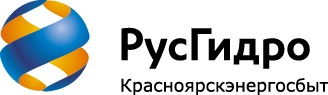  Пресс-релизВ августе жители  Красноярского края получат первые квитанции, рассчитанные по новым тарифам на электроэнергиюПАО «Красноярскэнергосбыт», гарантирующий поставщик электроэнергии на территории Красноярского края, напоминает, что в августе 2016 года жители Красноярского края получат первые счета, выставленные с учетом новых тарифов на электроэнергию.Тарифы для населения и приравненных к нему категорий установлены приказом Региональной  энергетической  комиссии  Красноярского  края от 18.12.2015 № 636-п  «Об установлении тарифов на электрическую энергию, отпускаемую ПАО «Красноярскэнергосбыт» и действуют с 1 июля 2016. Так, с 1 июля 2016 года установлены следующие одноставочные тарифы:Изменения коснулись всех категорий тарифов, в том числе дифференцированных по двум или трем зонам суток. Подробно ознакомиться с новыми тарифами можно на сайте ПАО «Красноярскэнергосбыт» в разделе «Тарифы» http://www.krsk-sbit.ru/router.php?doc=home_tarifСправка:Группа «РусГидро» - один из крупнейших российских энергетических холдингов, объединяющий более 70 объектов возобновляемой энергетики в РФ и за рубежом. Установленная мощность электростанций, входящих в состав РусГидро, составляет 38,7 ГВт, включая мощности ПАО «РАО Энергетические системы Востока», а также самую новую и современную гидроэлектростанцию России – Богучанскую ГЭС.РусГидро – лидер в производстве энергии на основе возобновляемых источников, развивающий генерацию на основе энергии водных потоков, морских приливов, ветра и геотермальной энергии.ПАО «Красноярскэнергосбыт» является гарантирующим поставщиком электрической энергии на территории Красноярского края.  Компания осуществляет сбыт электроэнергии, оказывает услуги по энергоаудиту, контролю и ремонту приборов учета электроэнергии, агентским договорам.  Красноярскэнергосбыт входит в структуру АО «ЭСК «РусГидро» (51,75% ДЗО ПАО «РусГидро») и является одним из крупнейших поставщиков электроэнергии в регионе с долей рынка в 34,6%. Красноярскэнергосбыт является управляющей компанией для 200 многоквартирных домов в городах Шарыпово, Канск, Кодинск. Красноярскэнергосбыт признан Службой строительного надзора и жилищного контроля лучшей территориальной управляющей компанией Красноярского края по итогам работы в 2014 году. По итогам 2013 года ПАО «Красноярскэнергосбыт» признано лучшей жилищной организацией Красноярского края в рейтинге госкорпорации «Фонд содействия реформированию ЖКХ». В общероссийском топ-листе компания заняла 12 место. Всего в рейтинг включено более 38 000 управляющих компаний и ТСЖ. 25 декабря 2012 года ПАО «Красноярскэнергосбыт приступило к оказанию услуг водоснабжения и водоотведения в пос. Дубинино (муниципальное образование г.Шарыпово). Услуги оказываются на основании договора аренды инженерных сетей водоснабжения и водоотведения для  оказания коммунальных услуг населению и юридическим лицам.  В 2015 году компания обслужила 1,1 млн физических и  31,2 тыс. юридических лиц.  Контактная информация:ПАО «Красноярскэнергосбыт»Оксана Коробейникованачальник отдела PRТел.: +7-953-585-48-17pr@kes.esc-rushydro.ruКатегория населенияЕдиница измеренияВ пределах социальной нормыСверх социальной нормыНаселение, проживающее в городских населенных пунктах в домах, оборудованных стационарными электроплитами и (или) электроотопительными установкамируб/кВт*ч1,582,52Население, проживающее в сельских населенных пунктахруб/кВт*ч1,582,52Для остальных категорий населения и приравненных к нему категорий потребителейруб/кВт*ч2,263,60